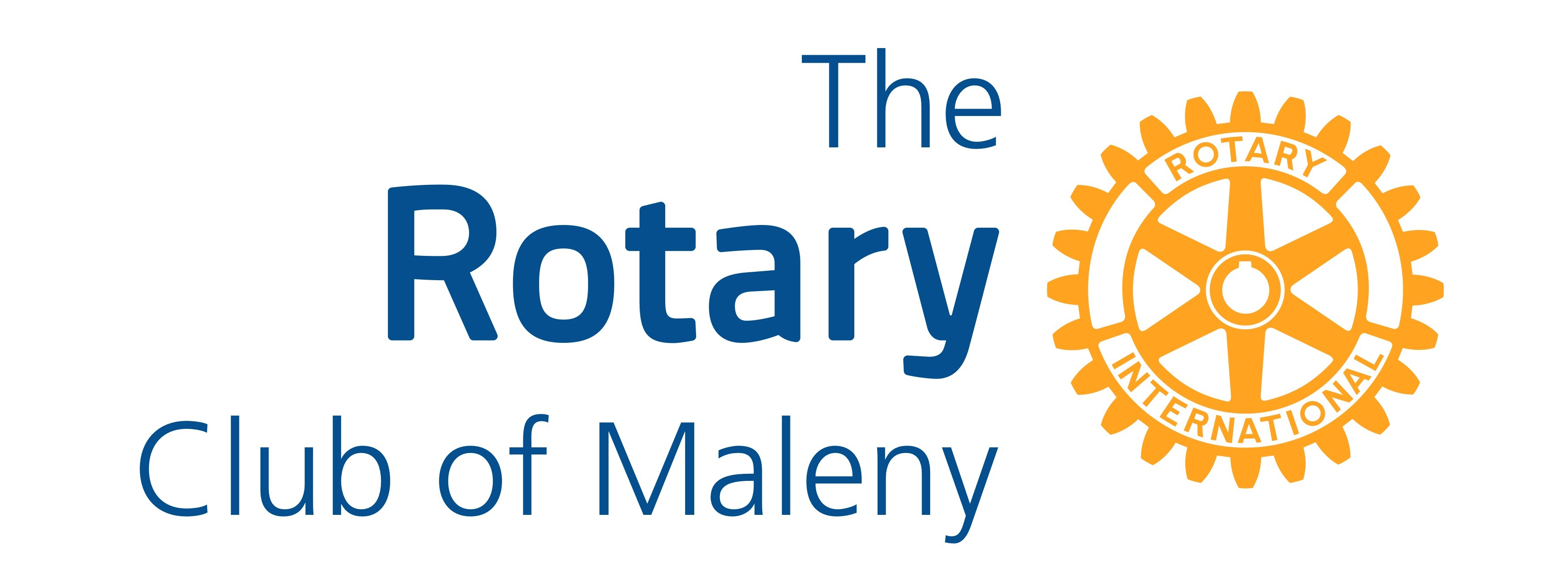 Entry Form forPHOTOGRAPHIC COMPETITIONFOR 2022 CALENDAR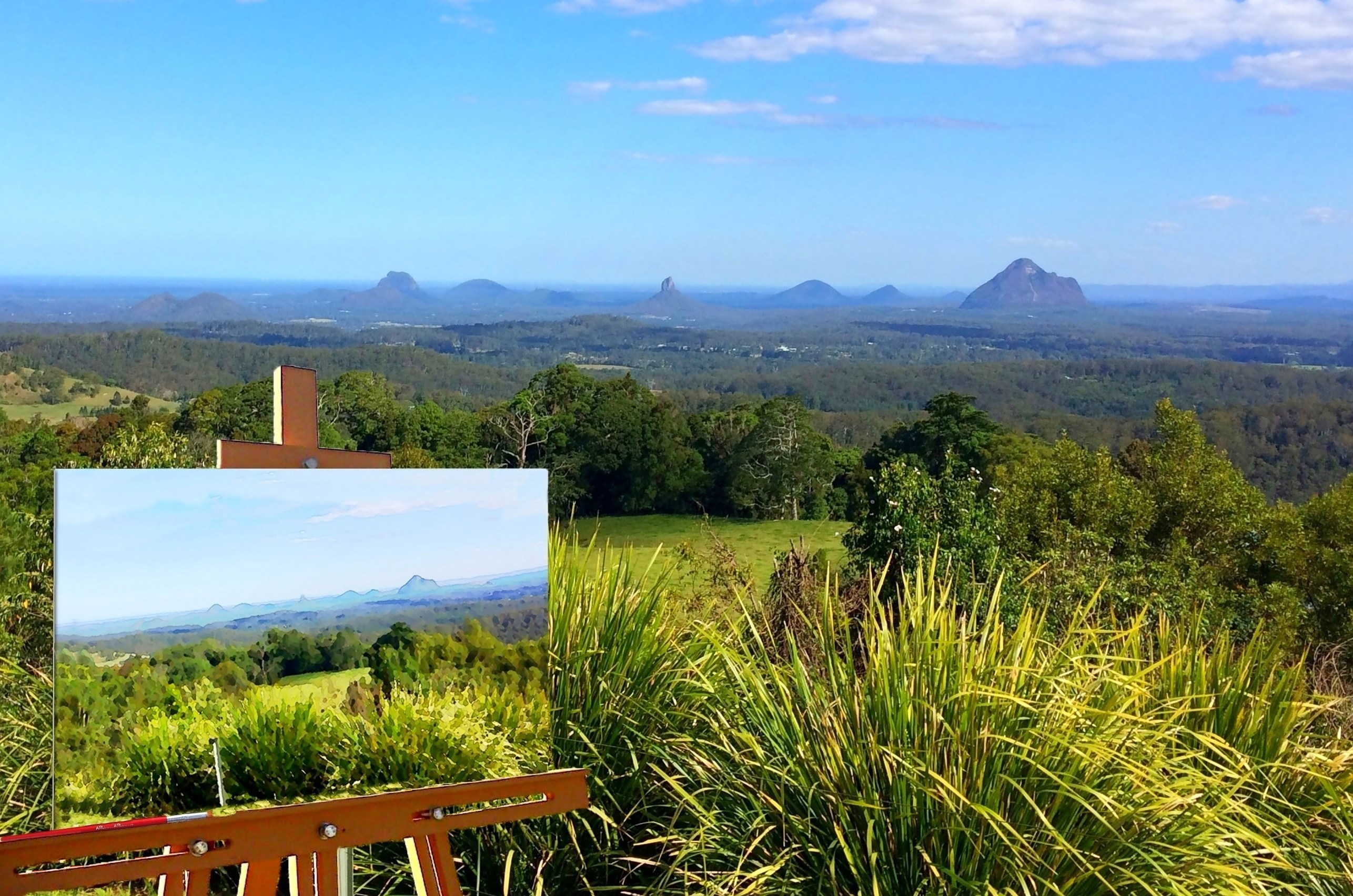 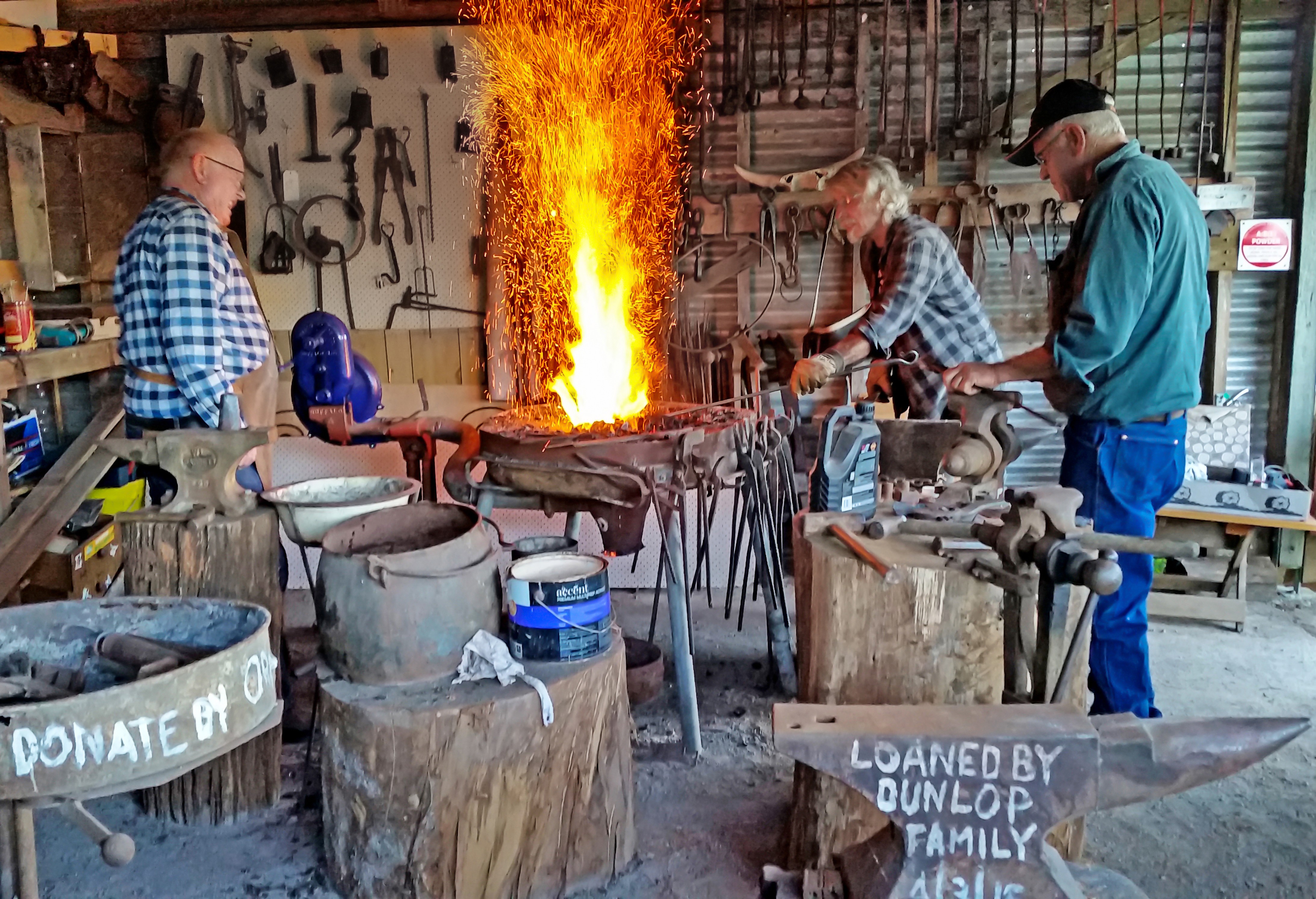 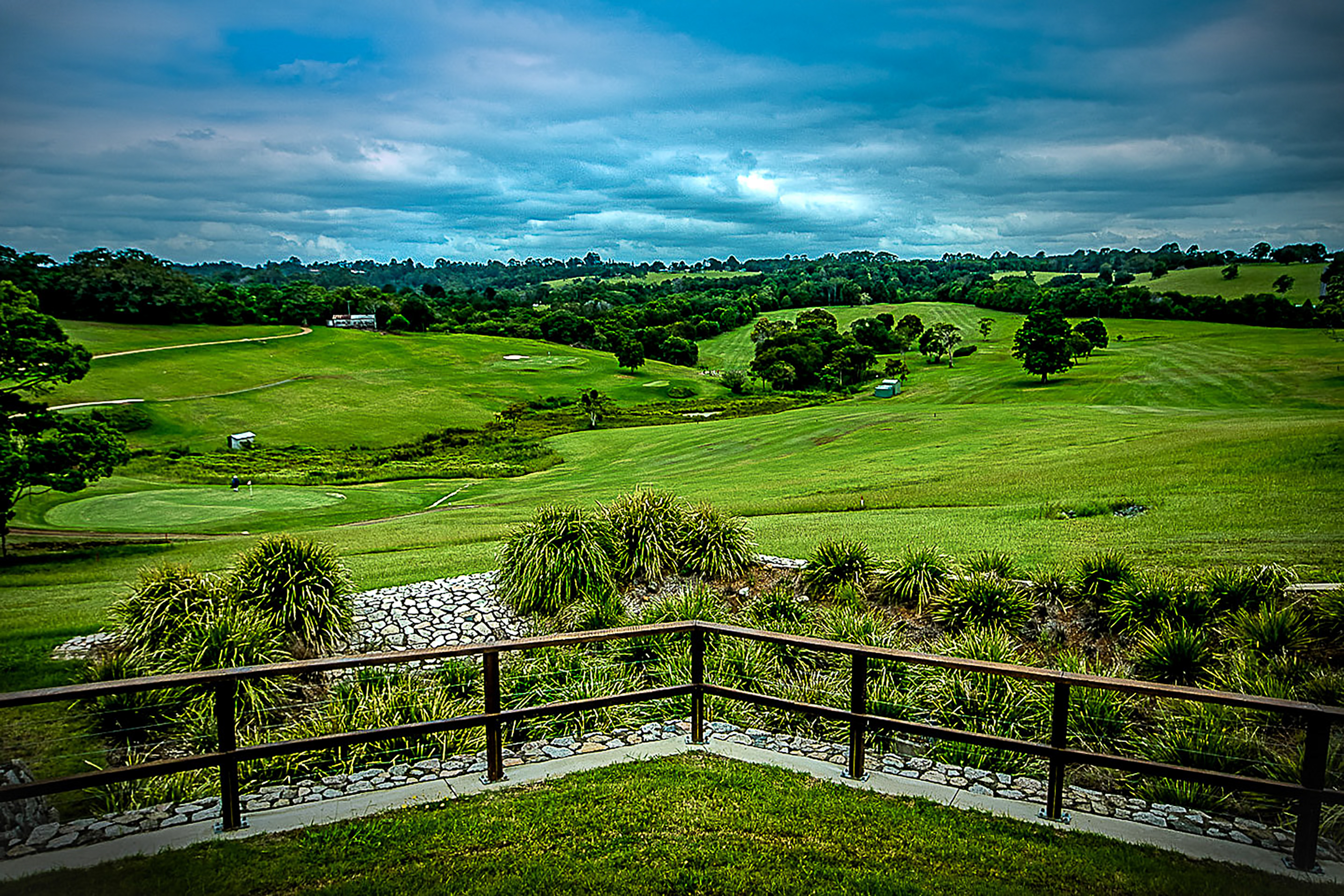 Sponsored by the Rotary Club of MalenyAPPLICATION FORM FOR ENTRIESPhotographs of Maleny and the Hinterland area that reflect scenery, events, iconic features, hinterland life and hinterland lifestyle.Conditions of EntryEntries in landscape format (200x300mm) print & 1MB minimum sizeEntry photo to have separate sheet for each photo with details of location and titleA limit of five (5) entries per photographerWinning entries will be informed to also provide a digital file of the entry. Entrants acknowledge the right of the Rotary Club of Maleny to use the photos in the Rotary Calendar and for    Calendar publicity, where recognition of the photographer                              will be made.Entries to be delivered to Maleny Newsagency, Maple Street, Maleny by the closing date of Friday 11th June 2021.Judging to take place Saturday 19th June 2021PrizesThe prizes will total $1400 and will be allocated as follows:$500 for 1st$250 for 2nd$150 for 3rd$50 gift voucher from Maleny IGA for each of the other 10 entries chosen for display in the calendarPhotographer’s Name		__________________________________________Address			__________________________________________Contact phone number	__________________________________________Email address			__________________________________________Details of location & subject	__________________________________________Caption for photo		__________________________________________I confirm that the photograph accompanying this form is my own work.Signature	 				      Date     /     /                __________________________________________Rotary Contact – Lionel Tilley    5429 6629e. jude3me@bigpond.com